ISTITUTO COMPRENSIVO "GIACOMO LEOPARDI"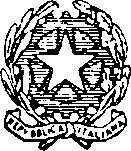 Codice Meccanografico: NAIC8FY007 Codice fiscale: 90082020638Indirizzo: VIA CAVOUR, 26 -80058 TORRE ANNUNZIATA (NA)Mail: naic8fy007@istruzione.itPec: naic8fy007@pec.istruzione.itTelefono: 0818615253-0812136622 -Succursale plesso Murat: 0818612464Procedura concorsuale per titoli ed esami di cui al D.D. n. 499/2020 e D.D. n. 23 del5/1/2022per il reclutamento del personale docente per la SCUOLA SECONDARIA DI 1 GRADO - CLASSE DI CONCORSO – AB25 Lingua Inglese e seconda lingua comunitaria nella scuola secondaria di I gradoDelega per estrazione traccia prova orale	sottoscritt	nat	a			(prov.	_)il	/	/	,residente in					(prov.	)invia				__ n°	 tel.			cell.					Indirizzo email					indirizzo PEC________________________		documento	d’identità	n° ___________	rilasciato da _____	_____________,che si allega in copia fotostatica alla presente, con dichiarazione, datata e sottoscritta, diconformità all’originale, ammesso/a alla prova orale per la classe di concorso AB25, Lingua Inglese e seconda lingua comunitaria nella scuola secondaria di I gradoDELE G AIl/la sig./sig.ra	nat	a	prov.	il	/	/		,documenton°	rilasciato da	in data		/		/	che si allega in copia fotostatica alla presente, a rappresentarla, con riferimento alle operazioniconnesse all’estrazione della traccia, di cui all’art. 9, comma 6 del D.D. n. 499/2020 e art 5,comma 2 del D.D.23 del 5/01/2021.Il /la Sottoscritto/a si impegna di conseguenza ad accettare, incondizionatamente, la scelta operata dal designato in virtù della presente delega. Non è possibile delegare i componenti della Commissione giudicatrice.Data………………………………………Firma del delegante…………………………………